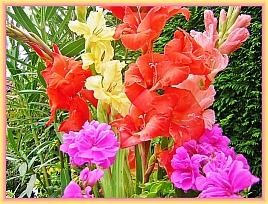 Medžiaginių ląstelių branduolių programavimas priimti dvipolę dieviškąją energiją Per tyrą dangiškąją būtybę Dievo dvasia Aš Esu šiandien prašo jūsų klausytis iš rūpesčio ir sveikina nuoširdžius žmones, kurie yra atviri naujam dvasiniam pažinimui. Tai gali praplėsti jų sielos-žmogaus sąmonę, jei jie nori tai laisvai apmąstyti ir iš vidinio įsitikinimo pridėti dar vieną dvasinę dėlionės dalį. Jei taip, tada jie tiksliau supras eterinę dangaus kūriniją ir nuo jos nutolusią kūriniją, kurioje egzistuoja eteriniai, daliniai ir visiškai materialūs pasauliai, kuriuose apsunkintos eterinės būtybės - žmonės jas vadina sielomis - pakartotinai įsikūnija į materialų drabužį ir taip vis labiau skursta sielos energija.  Dievo Dvasia ir mes, dangiškosios apsauginės būtybės, iš daugumos širdingų žmonių auros atpažįstame, kad jie kasdien turi vis mažiau energijos. Dėl energijos trūkumo jiems vis sunkiau gerai atlikti būtinas užduotis ir pareigas asmeniniame gyvenime ir džiaugsmingai bei teisingai vykdyti profesinę veiklą, reikalingą pragyvenimui. Energijos trūkumas žmonėms dažniausiai atsiranda dėl to, kad nuolat mažėja energijos elementuose ir gamtoje, o tai tragiškai lemia energijos trūkumą žmonių mityboje ir energijos balanse, dėl to vis blogėja jų sveikata. Kadangi energijos vis labiau trūksta ir širdingiems žmonėms, Dievo Dvasia jums pataria persvarstyti savo gyvenimo būdą ir paklausti savęs, kur būtų galima sutaupyti kasdienės energijos, taip pat sąžiningai ištirti ir pasverti, ar vienoje ar keliose gyvenimo srityse vis dar per daug švaistote savo energiją.  Savigynos tikslais jis stengiasi atkreipti jūsų dėmesį į tai, kad daug energijos prarandate, pavyzdžiui, susitikdami su gerai pažįstamais, bet labai daug energijos reikalaujančiais žmonėmis. Jie taip pat gali būti dvasiškai orientuoti, bet mažai energijos turintys žmonės, kurie turi daug dvasinių žinių apie būtybių tobulinimą, bet nėra pasirengę jų po truputį rimtai įgyvendinti. Tokie žmonės gali jums paglostyti ir sakyti, kad jie visada džiaugiasi, kai su jais kalbate apie dvasinius dalykus. Tačiau nemalonus rezultatas po to yra tas, kad jaučiatės fiziškai labai pavargę ir nuobodūs. Kad ištaisytų šį didžiulį energijos nutekėjimą arba sumažėjusią organizmo energijos būklę, ląstelėms kartais prireikia kelių dienų. Energijos stokojančio žmogaus ląstelės siunčia impulsus į aukštesniąją sąmonę, kad jis greičiau pasipildytų energija, kad turėtų daugiau miegoti arba dažniau vartoti maistą. Laikinas energijos trūkumas kitą dieną ar net kelias dienas daro labai neigiamą poveikį, nes jis jaučiasi mieguistas ir apatiškas, todėl galbūt turi atidėti savo reikalus ir pastebi, kad jam sunku atlikti būtinus namų ruošos darbus. Todėl įžvalgiai pagalvokite, ar norite ir toliau bendrauti su daug energijos vartojančiais žmonėmis, ar norite pakeisti savo nerūpestingą elgesį su savimi, kad apsisaugotumėte, ir verčiau grįžti prie energiją taupančio ir gyvybę tausojančio gyvenimo būdo. Tačiau visada turėtumėte laisvai apsispręsti patys, net jei Dievo Dvasia jums apreiškė gerai apgalvotus patarimus ir įspėjimus. Dabar jis kviečia jus praplėsti savo dvasinę vaizduotę pasitelkiant paveikslėlių aprašymą. Iš jo sužinosite, kad sugrįžtantiems iš dangaus, turintiems rimtą ketinimą tobulėti, suteikiama papildoma energijos tiekimo galimybė, kuri gali vykti tik giliai miegant aukštesnės vibracijos, dvasiškai pažengusiam žmogui per dangaus būtybes. Tačiau tam būtina sąlyga - jie jau praktikuoja širdies maldą aukštesniu būdu ir aukštesnėmis vibracijomis ir kasdien gyvena gerai suderinti su vidine meilės dvasia. Jie turėtų noriai praktikuoti kasdienę minčių kontrolę ir savęs pažinimą, taip pat labai rimtai rūpintis savo žinomų trūkumų ir silpnybių įveikimu, kad palaipsniui juos įveiktų be fanatizmo.  Kad geriau suprastumėte šią galimybę, jis pirmiausia paaiškina jums subtilų energijos ciklą tarp meilės dvasios dangiškoje pirmapradėje saulėje, jūsų vidinės sielos gyvybinės šerdies ir jūsų žmogiškojo drabužio, kuris vyksta jums nematomai. Jis jau aprašė tai kituose pranešimuose, tačiau dar kartą tai pakartoja, nes visada atsiranda naujų dvasinių ieškotojų, kurie dar nesugebėjo įsisavinti šių dvasinių žinių arba anksčiau jų nežinojo.  Jei dažniau per dieną trumpai pabendrausite su dangiškąja meilės dvasia savo vidinėje esybėje, intensyviai bendraudami širdies užuojautos kalba - net jei negalite suvokti jo meilės kalbos - tuomet jūsų vidinės sielos dvipolių energijų srautas pradės stipriau judėti. Tai reiškia, kad subtilios dieviškosios energijos iš Pirminės Centrinės Saulės dar intensyviau plūsta smulkiais energetiniais keliais į jūsų vidinės sielos šerdį, kurioje dvi dalelės sukasi dar stipriau. Dėl šios priežasties į sielos daleles, kurios yra visiškai laisvos nuo didelių neteisėtų naštų, plūsta daugiau energijos, todėl jos maži subtilūs branduoliai sukasi intensyviau ir tuo pačiu metu įkrauna juos dieviškomis energijomis. Dėl šio proceso, kuris jums nematomas, jūsų vidinėje sieloje arba jos trilijonuose dalelių, jos vibruoja aukščiau, be to, jų septyni energetiniai sąmonės centrai, kurių užduotis - ne tik skatinti sielos energetinę apytaką, bet ir energetiškai aprūpinti savo žmogiškąją būtį. Per sielos gyvybinę šerdį, kuri savo vidinėmis programomis yra suderinta su dangiškosios pirminės saulės dvipolėmis energijomis, papildoma energija į žmogaus ląsteles patenka per septynis subtilius besisukančius sąmonės centrus, kurie dvasiškai susiję su septyniomis žmogaus kūno sritimis ir jų organais. Jas sugeria subtilusis ląstelės branduolys, o tada, jei įmanoma, perduoda į grubiosios medžiagos ląstelės branduolį, kurį ankstesnieji žmogaus kūrėjai - giliai puolusios subtiliosios būtybės - užprogramavo sugerti tik vieno poliaus energijas. Dabar tai priklauso nuo to, kaip vibruoja žmogaus sielos-žmogaus sąmonė ir ar jis jau yra atviras dieviškoms energijoms savo ląstelėse dėl kilnesnio gyvenimo būdo. Jei taip yra, tuomet subtilusis ląstelės branduolys gali perduoti šalia esančiam materialiam branduoliui dvipusę dieviškąją energiją, kuri yra laisvai prieinama sielai.  Įsivaizduokite, kad: Smulkiosios materialiosios grynosios būtybės dalelės energetiškai aprūpinamos per jos energetinę grandinę, t. y. dalelės plonomis šviesos gijomis sujungtos su septyniais besisukančiais spalvotais sąmonės centrais, į kuriuos iš smulkiosios materialiosios būtybės kūno branduolio teka dvipolė dieviškoji energija. Dvasiniai sąmonės centrai, atlikdami judesius, turi užduotį tolygiai aprūpinti septynias kūno zonas energija. Tokiu būdu eterinėje būtybėje negali būti energijos trūkumo.  Kai subtilioji būtybė įsikūnija, jos sąmonės centrai imasi papildomos užduoties - per sielos įkvėpimą aprūpinti žmogaus subtiliųjų ląstelių branduolius energija. Tačiau tai įvyksta tik tada, jei žmogus kasdien valo savo sielą ir žmogiškąją sąmonę intensyviai pažindamas save ir įveikdamas nepatrauklias, neteisėtas savybes su dieviška vidine pagalba arba išsilaisvina nuo jų, rimtai kontroliuodamas savo mintis. Tik per dvasinį pasikeitimą, t. y. savanorišką būties tobulėjimą, jo sąmonė palaipsniui išsilaisvins ir neigiami prisiminimai nebekreips jo priešinga kryptimi.  Išsivadavusi iš didžiausių neigiamų šešėlių, siela, padedama dangaus būtybių, bando perprogramuoti materialių ląstelių branduolius, kad jie priimtų dvipoliarines dieviškąsias jėgas. Šis procesas vyksta tik naktį, kai žmogus giliai miega, nes dangiškosioms būtybėms, padedančioms sielai, reikia visiškos tylos, kad galėtų perprogramuoti žmogaus ląstelių branduolius. Tačiau ląstelės perprogramuojamos tik tada, kai aukštesnės vibracijos įsikūnijusi siela nuoširdžiai paprašo dangiškosios meilės dvasios. Dangiškosios būtybės visada atsižvelgia į sielos laisvą valią. Kai tai įvyksta naktį, šalia miegančio žmogaus ir jo sielos stovi kelios dangaus būtybės. Jie veikia kartu ir palaipsniui per iš anksto nustatytus minčių vaizdus žmogaus ląstelėms pateikia naujas programas, kurias jos turi priimti. Jos suderintos taip, kad žmogaus ląstelės vienu metu galėtų absorbuoti vienpolę ir dvipolę energiją. Tai būtina, nes žmogaus organizmas taip pat yra pavaldus šio materialaus pasaulio natūraliems dėsniams ir, pavyzdžiui, jam būtinai reikia maisto, kad palaikytų savo žmogiškąją gyvybę. Jei ląstelių branduoliai būtų suderinti tik su dvipolėmis dangaus energijomis, žmogus ilgai negalėtų egzistuoti.  Štai kodėl dangaus būtybės, perprogramuodamos materialių ląstelių branduolius, kruopščiai pritaiko ir nustato jų vaizdo įvestis naujoms funkcijoms, kad žmogaus ląstelės galėtų absorbuoti arba būtų įkrautos vienpolėmis ir dvipolėmis energijomis. Šis procesas visada vyksta pagal dangiškosios meilės dvasios nurodymus, kuri palaiko juos vaizdingais pranešimais, kad jie galėtų gerai atlikti savo užduotį. Jiems tai visada pavyksta, kai žmogus savo gyvenimą daugiausia praleidžia aukštesnėse vibracijose. Taigi vidinė siela turi puikią galimybę naktį iš savo gyvybinio branduolio atsargų, t. y. vidinio "aš", iššaukti dvipolę dieviškąją energiją ir papildomai perduoti ją savo žmogui, jei jam jos būtinai reikia sveikatai atkurti arba susidoroti su daug energijos reikalaujančiu darbu. Kas iš jūsų, žmonių, dabar, paskutiniame žemiškojo gyvenimo etape, dažniau atsigręžia iš savo širdies į Dievo Dvasią, tas elgiasi išmintingai, nes taip gauna daug energijos, kurią kasdieniam gyvenimui prideda jo stipriai vibruojanti siela. Jis visada rūpinasi, kad jam sektųsi gerai, kaip dangiškoji meilės dvasia, esanti jo širdyje, nori, kad sektųsi visam gyvenimui.  Tie žmonės, kurie šiandien jau nuolat braunasi į savo vidų, mintimis ar žodžiais kreipdamiesi į meilės dvasią, gali daryti prielaidą, kad jų ląstelių branduoliai, subtilūs ir materialūs, per sąmonės centrus jau gali dalyvauti sielos energijos grandinėje. Todėl jie nejaučia energijos trūkumo, nebent ilgesnį laiką energingai eikvoja energiją.  Kiekvieną kartą, kai žmogus prisiderina prie dangiškosios meilės dvasios energijų, į jo du ląstelių branduolius, t. y. per subtilųjį ląstelių branduolį į su juo sujungtą materialųjį ląstelių branduolį, plūsta naujos energijos. Dangaus būtybės palaiko šį procesą, kai jo ląstelių aprūpinimas arba įkrovimas ne taip gerai veikia. Taip atsitinka, kai vienas ar keli kūno energetinio gyvenimo takai - vadinami meridianais - nutrūksta dėl nervų takų, kurie vietomis buvo pažeisti, pavyzdžiui, dėl chirurginių pjūvių ar sumušimų. Taip nutraukiamas ląstelių branduolių, kurie kitu atveju yra aprūpinami vienpolėmis energijomis iš genų pagrindų ir dvipolėmis energijomis iš sielos, aprūpinimas. Dėl šios priežasties energijos papildymo problemų gali kilti visame organizme. Tokiu atveju dangiškosios būtybės naktį stengiasi padėti šioms nepakankamai aprūpintoms ląstelėms, bandydamos į jas įlieti naujos energijos. Tačiau ne visada pavyksta, nes kartais žmogaus gilaus miego fazė būna per trumpa arba tai lemia miego sutrikimai.  Net kai žmogus dažnai prabunda naktį, dangaus būtybės vargiai gali aprūpinti energetiškai nepakankamai aprūpintas ląsteles nauja energija, kad jos būtų įkrautos. Tačiau tai vis tiek gali atsitikti labai vibruojančiam žmogui per trumpą miegą, nes nuo energetinio ciklo atsijungusios ląstelės taip pat įkraunamos per energetinę aurą, kuri supa ir saugo žmogų.  Yra gydytojų ir alternatyvios medicinos specialistų, kurie gerai išmano kūno meridianų kelius ir gali nustatyti pažeistus kelius, kurie stabdo energijos tekėjimą į ląsteles. Jie taiko įvairius gydymo metodus, kuriais galima gydyti randus ar sumušimus, kad vėl pradėtų tekėti energija. Viena iš siūlomų gydomųjų procedūrų gali iš naujo įkrauti jūsų energetiškai nepakankamai aprūpintas ląsteles, kurios nuolat skleidžia šviesos ar stiprius skausmo impulsus, ypač prieš oro permainas, ir išlaisvinti jas nuo skausmo. Tai paguodžianti ir vilties teikianti informacija iš dangiškosios meilės dvasios tiems žmonėms, kurie patyrė didelių traumų arba kuriems teko dažnai patirti chirurginių operacijų ir kurie turi daugybę randų įvairiose kūno vietose.   Kaip matote iš dieviškojo aprašymo, žmogaus kūnas, kuriame yra nežemiškos eterinės sielos, gali išlikti tik tam tikrą laiką, jei į ląsteles patenka pakankamai energijos.  Todėl dangiškoji meilės dvasia atkreipia jūsų dėmesį į tai, kaip svarbu vėl ir vėl kreiptis į Jį, kad Jis galėtų paremti jus papildomomis energijomis jūsų sunkiame žemiškame gyvenime. Dievo Dvasia natūraliai nori, kad jums visada būtų gerai, nes mes, dangiškosios būtybės, kadaise perdavėme jam tokias nuoširdžias ir užjaučiančias savybes paveiksluose į jo didžiausią visa apimančią dangiškąją meilės ir gailestingumo sąmonę, kai jis bendrai kūrė iš mūsų užsuktos evoliucinės sąmonės. Džiaugiamės ir esame labai dėkingi, kad mūsų dangiškame evoliuciniame gyvenime jis visada padeda mums puikiais įkvėpimais, kai jo prašome. Dažnai esame priblokšti jo neprilygstamos išminties ir nuoširdumo, kai jis vėl siunčia mums vaizdus, padedančius palaimingai gyventi planetos gyvenimą dviguboje sąjungoje. Žinoma, jis taip pat norėtų perduoti jums tokius šlovingus vaizdus, bet tai jam neįmanoma, nes materialios šio pasaulio vibracijos to neleidžia, net jei esate su juo susiję širdies malda. Žmogaus ląstelės dalelės turi programas, kurios neleidžia žmogui iš savo sielos prisišaukti dieviškumo arba prisiminti dangiškojo gyvenimo. Tai labai liūdina įsikūnijusią sielą, siekiančią dangaus, nes ji norėtų pasidalyti su savo žmogiškąja būtybe savo buvusio dangiškojo gyvenimo nepridengtais ir matytais prisiminimais. Tačiau, deja, ląstelėse krentančių būtybių programavimas to neleidžia. Kaip matote, žmonės tik ribotai gali suprasti dangiškąjį gyvenimą ir įgyvendinti įgytas dvasines žinias, nes ląstelių programos neleidžia kai kurių dalykų arba žemiškos sielos nukreipia žmones priešinga kryptimi. Tačiau vienas dalykas jums, žmonėms, yra įmanomas, kad kasdien po truputį artėtumėte prie dangiškojo gyvenimo, kuris kadaise buvo jūsų, elgdamiesi taip, kaip dangiškoji meilės dvasia jums išsamiai atskleidė šioje žinutėje, taip pat per kelerius žemiškuosius metus daugelyje žinučių apie pasiuntinį. Juose rasite išsamios informacijos, kaip greičiau išsilaisvinti nuo naštos ir neteisėtumo. Atsižvelgdama į jūsų pasirengimą tobulėti, Dievo Dvasia palaiko jus tolesnėmis energijomis iš savo širdies šaltinio, nes Ji ne tik neapsakomai jus myli, bet ir norėtų džiugiai priimti jus atgal į jūsų šviesos namus. Ar savo širdyje jau esate pasirengę dangiškajam sugrįžimui? Jei taip, tai su jo dieviška pagalba gerai atlaikysite visas žemiškas audras ir galbūt po to pateksite į dar gražesnę materialią planetą, kur jus džiugiai pasitiks nuoširdžios ir jautrios būtybės. Tuomet turite puikią galimybę tam tikrą gyvenimo laikotarpį su jais praleisti darniai ir nuoširdžiai ir įgyti daug naujų gyvenimo įspūdžių, kurie jums bus naudingi, kad gana greitai pasiektumėte savo Šviesos namus Vidinio sugrįžimo kelyje. 